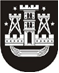 KLAIPĖDOS MIESTO SAVIVALDYBĖS TARYBASPRENDIMASDĖL TURTO PERDAVIMO VALDYTI, NAUDOTI IR DISPONUOTI PATIKĖJIMO TEISE Klaipėdos MIESTO SAVIVALDYBĖS biudžetinėms įstaigomS2022 m. liepos 21 d. Nr. T2-185KlaipėdaVadovaudamasi Lietuvos Respublikos vietos savivaldos įstatymo 16 straipsnio 2 dalies 26 punktu, Lietuvos Respublikos valstybės ir savivaldybių turto valdymo, naudojimo ir disponavimo juo įstatymo 12 straipsnio 2 dalimi ir Klaipėdos miesto savivaldybės turto perdavimo valdyti, naudoti ir disponuoti juo patikėjimo teise tvarkos aprašo, patvirtinto Klaipėdos miesto savivaldybės tarybos . lapkričio 24 d. sprendimu Nr. T2-378 „Dėl Klaipėdos miesto savivaldybės turto perdavimo valdyti, naudoti ir disponuoti juo patikėjimo teise tvarkos aprašo patvirtinimo“, 3.1 papunkčiu, Klaipėdos miesto savivaldybės taryba nusprendžia:1. Perduoti Klaipėdos miesto savivaldybei nuosavybės teise priklausančias ir Klaipėdos miesto savivaldybės administracijos patikėjimo teise valdomas negyvenamąsias patalpas, esančias Naikupės g. 25, Klaipėda (pastato, kuriame yra patalpos, unikalus Nr. 2196-6003-6029, žymėjimas plane – 1C2p, perduodamas plotas – 301,95 kv. m), valdyti, naudoti ir disponuoti patikėjimo teise biudžetinei įstaigai Klaipėdos jūrų kadetų mokyklai. 2. Perduoti Klaipėdos miesto savivaldybei nuosavybės teise priklausančias ir šiuo metu Klaipėdos koncertų salės patikėjimo teise valdomas gyvenamąsias patalpas – butą, esantį H. Manto g. 46-14, Klaipėda (unikalus Nr. 2192-8000-8018:0023, pastato, kuriame yra butas, unikalus Nr. 2192-8000-8018, pažymėjimas plane – 1A3p, bendras plotas – 80,36 kv. m), valdyti, naudoti ir disponuoti patikėjimo teise biudžetinei įstaigai Klaipėdos miesto savivaldybės administracijai.3. Perduoti Klaipėdos miesto savivaldybei nuosavybės teise priklausančias ir Klaipėdos miesto savivaldybės administracijos patikėjimo teise valdomas negyvenamąsias patalpas – įstaigą, esančią Vingio g. 14B-1, Klaipėda (patalpos unikalus numeris 2198-6004-4027:0001, pastato, kuriame yra patalpa, unikalus numeris 2198-6004-4027, pažymėjimas plane – 3B2b, bendras plotas – 261,69 kv. m), valdyti, naudoti ir disponuoti patikėjimo teise biudžetinei įstaigai Klaipėdos vaikų laisvalaikio centrui. 4. Skelbti šį sprendimą Klaipėdos miesto savivaldybės interneto svetainėje.Savivaldybės merasVytautas Grubliauskas